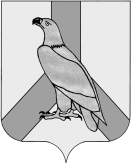 АДМИНИСТРАЦИЯДАЛЬНЕРЕЧЕНСКОГО ГОРОДСКОГО ОКРУГАПРИМОРСКОГО КРАЯПОСТАНОВЛЕНИЕ «17» июня 2019г                  г. Дальнереченск                             №  414Об утверждении  порядка проведения мониторинга инвестиционной деятельности  на территории Дальнереченского городского округа        В рамках внедрения Стандарта деятельности органов местного самоуправления Приморского края по обеспечению благоприятного инвестиционного климата в Дальнереченском городском округе,   постановлением  администрации Дальнереченского городского округа  от 07.03.2019 года №147  «Об утверждении «дорожной карты» по реализации Стандарта улучшения инвестиционного климата в Дальнереченском городском округе Приморского края на 2019-2020 годы» и руководствуясь Уставом Дальнереченского городского округа, администрация Дальнереченского городского округа  ПОСТАНОВЛЯЕТ: 1. Утвердить Порядок проведения мониторинга инвестиционной деятельности  на территории Дальнереченского городского округа (прилагается) .        2. Определить уполномоченным органом за осуществление мониторинга инвестиционной деятельности на территории Дальнереченского городского округа, включающего формирование перечня инвесторов, публикацию и обновление реестра инвестиционных площадок, баз данных инвестиционных проектов, мониторинг хода реализации инвестиционных проектов на территории Дальнереченского городского округа  отдел экономики и прогнозирования администрации Дальнереченского городского округа.           3.Отраслевым (функциональным) органам, структурным подразделениям администрации Дальнереченского городского округа в рамках своей компетенции оказывать содействие уполномоченному органу в вопросах проведения мониторинга инвестиционной деятельности в Дальнереченском городском округе.4. Отделу муниципальной службы, кадров и делопроизводства настоящее постановление разместить  на официальном Интернет –сайте Дальнереченского городского округа. 5. Контроль   исполнения  настоящего  постановления возложить на заместителя главы администрации Дальнереченского городского округа И.Г. Дзюба Глава администрацииДальнереченского городского округа                                         С.И. ВасильевПриложениеУтвержден постановлением администрацииДальнереченского городского округаот  « 17 » июня  2019г    № 414Порядок проведения мониторинга инвестиционной деятельности на территории Дальнереченского городского округа 1. Общие положенияМониторинг инвестиционной деятельности в  Дальнереченском городском округе (далее – мониторинг) осуществляется путем анализа документов и материалов, предоставленных инициаторами инвестиционных проектов, реализуемых на территории муниципального образования, отраслевыми (функциональными) органами местного самоуправления муниципального образования.Мониторинг осуществляется в отношении:- земельных участков (индустриальных площадок), которые могут быть предоставлены субъектам инвестиционной деятельности;- инвестиционных предложений (проектов), планируемых к реализации на территории  муниципального образования;-инвестиционных проектов, реализуемых на территории муниципального образования.2. Реестр инвестиционных (индустриальных) площадок муниципального образования Мониторинг земельных участков, которые могут быть предоставлены субъектам инвестиционной деятельности,  а также  формирование реестра инвестиционных площадок муниципального образования, осуществляется  отделом экономики и прогнозирования (уполномоченным органом)  на основе данных и материалов, предоставленных   отделом земельных отношений  администрации Дальнереченского городского округа, по форме согласно приложению №1 к Порядку.В результате проведения мониторинга земельных участков, которые могут быть предоставлены субъектам инвестиционной деятельности, формируется и актуализируется реестр инвестиционных (индустриальных) площадок. Формирование и актуализация реестра инвестиционных (индустриальных) площадок осуществляется по форме в соответствии с приложением №4 к Порядку.Реестр инвестиционных площадок обновляется ежеквартально и размещается на официальном сайте   Дальнереченского городского округа в  информационно-телекоммуникационной сети «Интернет»  в разделе Инвестиции.Мониторинг инвестиционных предложений, планируемых к реализации на территории Дальнереченского городского округаМониторинг инвестиционных предложений, планируемых к реализации на территории муниципального образования, осуществляется уполномоченным органом на основе данных и материалов, предоставленных отраслевыми (функциональными) отделами администрации  Дальнереченского городского округа, субъектами инвестиционной деятельности по форме в соответствии с приложением №2 к Порядку.Уполномоченный орган формирует и актуализирует информацию об инвестиционных предложениях, планируемых к реализации на территории города   по форме в соответствии с приложением №5 к Порядку.Информация об инвестиционных предложениях, планируемых к реализации на территории муниципального образования, обновляется уполномоченным органом  ежеквартально и размещается на официальном сайте Дальнереченского городского округа информационно-телекоммуникационной сети «Интернет» по адресу:  http://dalnerokrug.ru/investitsii.html  в  разделе - Инвестиции.4. Мониторинг инвестиционных проектов, реализуемых на территории Дальнереченского городского округаМониторинг инвестиционных проектов, реализуемых на территории города,  осуществляется  уполномоченным органом на основе данных и материалов, предоставленных отделами администрации Дальнереченского городского округа и субъектами инвестиционной деятельности по форме в соответствии с приложением №3 к Порядку. Уполномоченный орган формирует и актуализирует информации об инвестиционных проектах, реализуемых на территории Дальнереченского городского округа по форме в соответствии с приложением №6 к Порядку.Информация о ходе реализации инвестиционных проектах, реализуемых на территории Дальнереченского городского округа, обновляется ежеквартально и размещается на официальном сайте Дальнереченского городского округа в информационно-телекоммуникационной сети «Интернет» по адресу: http://dalnerokrug.ru/investitsii.html  в разделе Инвестиции.Приложение №1к порядку утвержденномупостановлением администрации Дальнереченского городского округаот  « 17 »июня  2019г    № 414     СВЕДЕНИЯО СВОБОДНЫХ ИНДУСТРИАЛЬНЫХ ПЛОЩАДКАХ1. ОПИСАНИЕ УЧАСТКА2. ОСНОВНЫЕ ПАРАМЕТРЫ И СТРОИТЕЛЬНЫЕ ХАРАКТЕРИСТИКИРАСПОЛОЖЕННЫХ НА ПЛОЩАДКЕ СВОБОДНЫХ ЗДАНИЙ И СООРУЖЕНИЙПаспорт заполнил: ___________________________________________                                                        (Ф.И.О., должность, дата)Контактные реквизиты:телефон /_____/___________________,факс /____/_______________________,адрес: ___________________________,E-mail ____________________________Приложение №2к  порядку  утвержденномупостановлением администрации Дальнереченского городского округаот  « 17 »июня  2019г    № 414     ПАСПОРТинвестиционного предложения___________________________________(заполняется на каждое предложение)Паспорт заполнил: ___________________________________________                                                     (Ф.И.О., должность, дата)Контактные реквизиты:телефон /_____/___________________,факс /____/_______________________,адрес: ___________________________,E-mail ____________________________Приложение №3к порядку  утвержденномупостановлением администрации Дальнереченского городского округаот  « 17 »июня  2019г    № 414     ПАСПОРТинвестиционного проекта______________________________(полное наименование проекта)5. Основные показатели проекта(в тыс. рублей)Паспорт заполнил: ___________________________________________                                                          (Ф.И.О., должность, дата)Контактные реквизиты:телефон /_____/___________________,факс /____/_______________________,адрес: ___________________________,E-mail ____________________________Приложение № 4к порядку  утвержденномупостановлением администрации Дальнереченского городского округа                                                                          от  « 17 »июня  2019г    № 414     РЕЕСТРИнвестиционных (индустриальных) площадок Дальнереченского городского округа Приложение №5к порядку   утвержденномупостановлением администрации Дальнереченского городского округа                                                                          от  « 17 »июня  2019г    № 414     Реестр инвестиционных предложений, планируемых к реализации на территории Дальнереченского городского округа Приложение № 6к порядку  утвержденномупостановлением администрации Дальнереченского городского округаот  « 17 »июня  2019г    № 414     Реестр инвестиционных проектов, реализуемых на территорииДальнереченского городского округа Наименование площадки (участка, территории)Место расположения (адрес)Кадастровый номер участкаВладелец (Ф.И.О. или наименование юридического
лица, права владения, данные о собственнике)Контакт для переговоров (Ф.И.О. или наименование юридического лица, должность)АдресТелефон (с кодом местности)Факс (с кодом местности) Е-mailПлощадь земельного участка (м2)Ориентировочная длина участка (м)Ориентировочная ширина участка (м)Возможность расширения (м2)Собственность (частная, государственная, муниципальная)Категория землиХарактеристика территории площадкиЗаключение по составу почв и качеству грунтов (описание)Близлежащие объекты:Расстояние от участка до ближайших жилых домов (км)Близлежащие к участку объекты (расстояния в км, наименования, отраслевая принадлежность, род их деятельности)Близость участка к объектам, загрязняющим окружающую среду (расстояния в км, наименование объектов)Транспортная доступность участка, расстояния от:- центра населенного пункта (км)Автомобильное сообщение:Расстояние до ближайшей автомагистрали федерального значения (км)Наличие подъезда непосредственно к площадке по дороге с твердым покрытием (да/нет)Расстояние от площадки до точки присоединения к автомобильным дорогам общего пользования (км)Описание способов присоединения к существующим к автомобильным дорогам общего пользованияОбеспеченность инженерной и энергетической инфраструктурой, (имеющиеся сети):Электроснабжение (МВт)Водоснабжение (м3/сутки):- общее (м3/сутки) - питьевое (м3/сутки) - техническое (м3/сутки) Водоотведение хозяйственно-бытовых стоков (м3/сутки):Теплоснабжение (Гкал)Телекоммуникации:Наименования провайдеровРасстояние от оптоволоконной линии до площадки, кмВозможности развития инженерной и энергетической инфраструктуры:Электроснабжение (МВт) Описание способов развития систем электроснабжения до указанного уровняОписание способов развития систем водоснабжения до указанного уровняВодоотведение хозяйственно-бытовых стоков (м3/сутки)Теплоснабжение (Гкал)Телекоммуникации:Мощности оптоволоконных линий, которые могут быть созданы для площадки, Гбит/cОписание способов развития систем телекоммуникаций до указанного уровняУсловия пользования площадкойАренда (руб./м2 в год)Покупка (руб./м2)Дополнительная информация(фото, схемы, графические материалы и т.д. в формате .jpeg; .jpg; .dif; .png)Наимено- 
вание   
здания,  
сооруженияПло- 
щадь, помещений 
(м2)Этаж-
ностьВысота
потол-
ков (м)Шаг колонн (м)Максимальная нагрузка на пол (тонн/м2)Строит. 
материалСостояние
(степень 
износа)Возможность  
расширения   
(стр-ва)123456789Наименование предложения Наименование предложения Наименование предложения Краткая характеристика предложения
(создание, реконструкция предприятия, продажа бизнеса) Вид деятельности, производимые
товары, работы, услугиИнициатор:
-наименование,
-реквизиты,
- контактное лицо, телефон, факс, E-mailСтатус (прямой инвестор, заказчик, посредник, иное)Форма обращения 
(письмо, личная встреча, иное)Дата обращенияОриентировочный объем
инвестицийВсего ______________тыс. руб., из них:
собственные средства ______________ тыс. руб.;
заемные средства __________________ тыс.руб.;
другое (указать) ____________________тыс. руб.Всего ______________тыс. руб., из них:
собственные средства ______________ тыс. руб.;
заемные средства __________________ тыс.руб.;
другое (указать) ____________________тыс. руб.Количество создаваемых рабочих мест_____________ человек_____________ человекСрок окупаемости___________ лет___________ летПлатежи в бюджет
(по годам реализации)Оценка конкурентоспособности
продукции, уникальность технологииОценка преимуществ и
недостатков предложенияНеобходимость 
государственной/муниципальной 
поддержки (при наличии - формы, объем)Дополнительная информация(фото, схемы, графические материалы и т.д. в формате  .jpeg; .jpg; .dif; .png)Технические требования к участку:В периодстроительстваВ период основного производстваПлощадь земельного участка (м2)Водоснабжение (м3/ч)Электричество (кВт/ч)Теплоснабжение (Гкал)Газ (м3/ч)Подъездные путиНаличие зданий и сооружений обязательно/ не обязательнообязательно/ не обязательно1. Инициатор1. Инициатор1. Инициатор1. ИнициаторПолное наименование организацииПолное наименование организацииСтатус: прямой инвестор, заказчик,
посредник, иноеСтатус: прямой инвестор, заказчик,
посредник, иноеПочтовый и юридический адресПочтовый и юридический адресКонтактные реквизиты (телефон, факс, E-mail)Контактные реквизиты (телефон, факс, E-mail)Полные Ф.И.О. контактного лица или
ответственного исполнителяПолные Ф.И.О. контактного лица или
ответственного исполнителяПолные Ф.И.О. должность руководителяПолные Ф.И.О. должность руководителя2. Общая информация об инициаторе2. Общая информация об инициаторе2. Общая информация об инициаторе2. Общая информация об инициатореОсновная деятельность организации и
производимая продукцияОсновная деятельность организации и
производимая продукцияИмеющиеся производственные мощностиИмеющиеся производственные мощности3. Краткое содержание проекта3. Краткое содержание проекта3. Краткое содержание проекта3. Краткое содержание проектаМесто расположения (населенный пункт, месторождение, прочее) Место расположения (населенный пункт, месторождение, прочее) Место расположения (населенный пункт, месторождение, прочее) Цель проекта: 
- создание нового предприятия,
техническое перевооружение, расширение
действующего производства, пополнение
оборотных средств, продажа бизнеса;
- вид деятельностиЦель проекта: 
- создание нового предприятия,
техническое перевооружение, расширение
действующего производства, пополнение
оборотных средств, продажа бизнеса;
- вид деятельностиЦель проекта: 
- создание нового предприятия,
техническое перевооружение, расширение
действующего производства, пополнение
оборотных средств, продажа бизнеса;
- вид деятельностиПроизводимые по проекту товары, работы,
услугиПроизводимые по проекту товары, работы,
услугиПроизводимые по проекту товары, работы,
услугиПоказатели выпуска продукции:
- в натуральном выражении (в  единицах измерения),  
- в денежном выражении (в рублях)Показатели выпуска продукции:
- в натуральном выражении (в  единицах измерения),  
- в денежном выражении (в рублях)Показатели выпуска продукции:
- в натуральном выражении (в  единицах измерения),  
- в денежном выражении (в рублях)Технология Технология Технология Ориентировочный объем инвестицийОриентировочный объем инвестицийОриентировочный объем инвестицийВсего ________________ тыс. рублей; из них:    собственные средства организаций_________________________ тыс.руб.;
средства областного бюджета __________тыс. руб.; Заемные средства ____________________тыс.руб.;
другое (указать) _____________________ тыс. руб. Срок окупаемостиСрок окупаемостиСрок окупаемости_________ лет Возможность привлечения стороннего
инвестора (да/нет, объем участия в %)  Возможность привлечения стороннего
инвестора (да/нет, объем участия в %)  Возможность привлечения стороннего
инвестора (да/нет, объем участия в %)  Конкурентоспособность, наличие аналогов на региональном, федеральном уровне и
за рубежом Конкурентоспособность, наличие аналогов на региональном, федеральном уровне и
за рубежом Конкурентоспособность, наличие аналогов на региональном, федеральном уровне и
за рубежом Рынок сбытаРынок сбытаРынок сбытаСроки реализации проекта:
-начало реализации, 
-этапы,
- квартал, год ввода в эксплуатацию Сроки реализации проекта:
-начало реализации, 
-этапы,
- квартал, год ввода в эксплуатацию Сроки реализации проекта:
-начало реализации, 
-этапы,
- квартал, год ввода в эксплуатацию Описание стадии реализации на момент
подготовки информации, объемы вложенных средствОписание стадии реализации на момент
подготовки информации, объемы вложенных средствОписание стадии реализации на момент
подготовки информации, объемы вложенных средствНаличие проектно-сметной документации Наличие проектно-сметной документации Наличие проектно-сметной документации Наличие бизнес-планаНаличие бизнес-планаНаличие бизнес-планаЭкологичность производства (класс
опасности основных отходов производства)Экологичность производства (класс
опасности основных отходов производства)Экологичность производства (класс
опасности основных отходов производства)Объем государственной поддержки из
федерального и областного бюджетов, другая государственная/муниципальная поддержка (при наличии)Объем государственной поддержки из
федерального и областного бюджетов, другая государственная/муниципальная поддержка (при наличии)Объем государственной поддержки из
федерального и областного бюджетов, другая государственная/муниципальная поддержка (при наличии)Социально-экономические обязательства
при реализации инвестиционного проекта, в том числе в денежном выраженииСоциально-экономические обязательства
при реализации инвестиционного проекта, в том числе в денежном выраженииСоциально-экономические обязательства
при реализации инвестиционного проекта, в том числе в денежном выражении4. Технические требования: ресурсы и инфраструктура для реализации
инвестиционного проекта4. Технические требования: ресурсы и инфраструктура для реализации
инвестиционного проекта4. Технические требования: ресурсы и инфраструктура для реализации
инвестиционного проекта4. Технические требования: ресурсы и инфраструктура для реализации
инвестиционного проектаПлощадь земельного участка (м2)Трудовые ресурсыВсего _________  человек,  в  том числе:  (указать по специальностям) Всего _________  человек,  в  том числе:  (указать по специальностям) Всего _________  человек,  в  том числе:  (указать по специальностям) Водоснабжение (м3/ч) Электричество (кВт/ч) Теплоснабжение (Гкал) Газ (м3/ч) Сырьевые ресурсы Подъездные пути Наличие зданий и сооружений Дополнительная информация(фото, схемы, графические материалы и т.д. в формате .jpeg; .jpg; .dif; .png)Наименование показателя___ год___ год___ годПоследующие 5 лет (в среднем по году)Выручка от реализации инвестиционного проектаЧистая прибыль от реализации
инвестиционного проектаСоциальная эффективность
инвестиционного проекта: 
-число создаваемых рабочих мест,
-средний уровень заработной платы, 
-повышение уровня и качества жизни
населенияПлатежи в бюджет: 
-всего, 
- федеральный бюджет,
-областной бюджет, 
-муниципальный бюджет№ п/пАдресИнформация о земельном участке Информация о земельном участке Информация о земельном участке Основные сведения о расположении площадкиОсновные сведения о расположении площадкиИнфраструктура инвестиционной площадки (наличие или возможность подключения, с указанием расстояния до точки подключения)Инфраструктура инвестиционной площадки (наличие или возможность подключения, с указанием расстояния до точки подключения)Инфраструктура инвестиционной площадки (наличие или возможность подключения, с указанием расстояния до точки подключения)Инфраструктура инвестиционной площадки (наличие или возможность подключения, с указанием расстояния до точки подключения)Инфраструктура инвестиционной площадки (наличие или возможность подключения, с указанием расстояния до точки подключения)Сведения о правообладателе на земельный участок и объекты недвижимости, расположенные на площадкеКонтактные данные (Ф.И.О., должность, телефон, факс, адрес электронной почты, сайт)№ п/пулица или сведения о местоположенииобщая площадь площадки, кв. мкатегория земельвид разрешенного использованияудаленность от ц, кмудаленность от автомагистралей, кмПодъездные путиСети теплоснабженияСети электроснабженияСети водоснабжения Сети канализацииСведения о правообладателе на земельный участок и объекты недвижимости, расположенные на площадкеКонтактные данные (Ф.И.О., должность, телефон, факс, адрес электронной почты, сайт)1234567891011121314Дата обращенияИнициаторинвестиционного предложенияСуть инвестиционного предложенияОриентировочный объем инвестиций, млн.руб.Площадь земельного участка, необходимая для реализации инвестиционного предложенияОриентировочные сроки реализации предложенияПримечание1234567N п/пИнициаторСуть инвестиционного проектаОриентировочный объем инвестиций, руб.Площадь земельного участка, кв. м, дата выделенияМощность объектаНачало реализации проекта по инвестиционному паспортуОкончание  реализации проекта по инвестиционному паспортуОжидаемый срок реализации проектаОсвоено с начала строительства на 01 число месяц, следующего за отчетным кварталомПримечание1234567891011